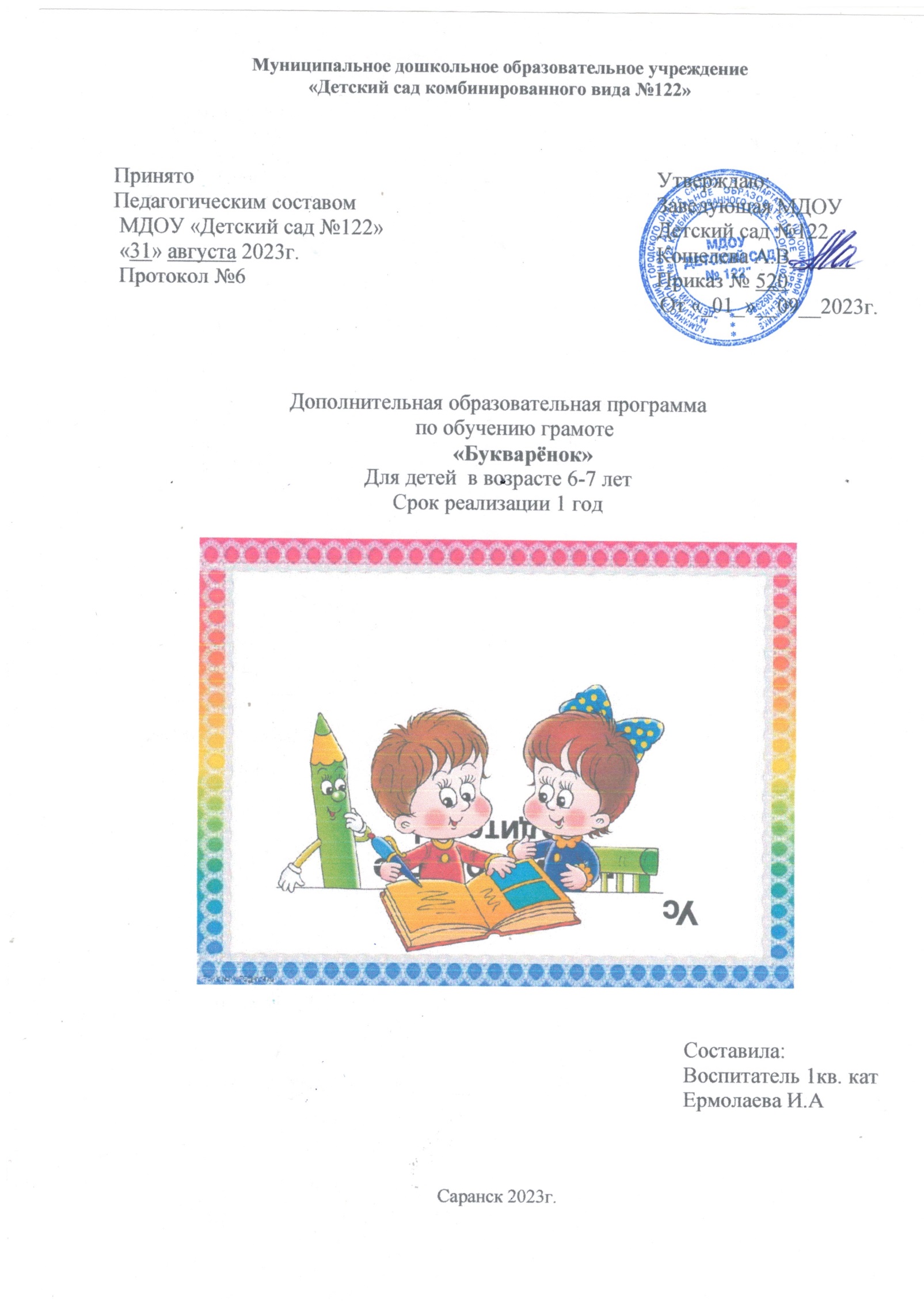 Содержание      Паспорт программы ………………………………………………….Пояснительная записка…………………………………………..........     Содержание образовательной программы……………………….…..Учебно -тематическое планирование ………………………………..     Список литературы …………………………………………………...ПАСПОРТ ПРОГРАММЫПояснительная записка.Направленность  дополнительной образовательной программы.      Основной  задачей  программы  является  выработка у  детей  умения  ориентироваться  в  звуко-буквенной   системе  родного  языка  и  на  этой  основе  -  развитие  интереса  и  способностей  к  чтению.     Программа  решает  одну  из  задач  речевого  развития  ребенка  -  подготовить   дошкольника  к  обучению  грамоте.     Решая   эту  задачу, в работе используется «Букварь»   Н. Жуковой, который  опирается  на  традиционную  методику  обучения  чтения -  от  звука  к  букве.  Букварь сочетает  в себе  традиционную  методику  обучения  грамоте  с  оригинальной  логопедической.  Это  позволяет  не  просто  научить  ребенка  читать,  но  и  предупредить  будущие  возможные  ошибки  на  письме.Новизна программы.      Новизна  этой  программы  заключается  в  использовании  возможности  воздействия  системы  занятий  по обучению  чтению  на  активизацию  ребенка  в  условиях  дифференциации.     В  программе  в  качестве  единицы  чтения   изначально  используется  не  отдельно  взятая  буква,  а  слог.  Это  позволяет  ребенку  быстрее  овладевать   навыками  грамотного  чтения.      Последовательность изучения букв алфавита предлагается по «Букварю» Жуковой. На занятиях дети заводят специальные тетради, куда зарисовывают образы букв и сами буквы. Из букв разрезной азбуки дети составляют слоги и  слова. Рекомендуется подсказывать при забывании  не сами буквы, а их образы. Дидактическое сопровождение программы: слоговые таблицы, разрезная азбука, художественное слово и прочее позволяет проводить занятия фронтально и индивидуально.Занятия носят комбинированный характер, каждое включает в себя несколько программных задач,  на занятии детям предлагается как новый материал, так и материал для повторения и закрепления усвоенных знаний. Во время занятий широко применяются игровые методы, направленные на повторение, уточнение и расширение знаний, умений и навыков детей в области грамоты.               Актуальность проблемы.     Дошкольный возраст - это период активного усвоения ребенком разговорного языка, становление и развитие всех сторон речи.     В современной иерархии педагогических проблем выделяется проблема готовности ребенка к школе, и одна из них - речевая. Под речевой готовностью к школе понимается взаимосвязь множества компонентов, основными из которых являются звукопроизношение, фонематический слух, звуковой анализ, словарный запас, грамматический строй, связность речи.     Задача дошкольного учреждения - воспитать у детей качества речи, способствующие успешному овладению ими устной и письменной речью  в начальной школе.     Формирование у детей навыка чтения является необходимой базой для всего последующего образования. Но с каждым годом увеличивается число детей, у которых проявляются нарушения чтения. Они испытывают большие трудности в осуществлении звукового анализа и синтеза слов, плохо запоминают буквы, искажают слоговую структуру слова. Это приводит к низкому темпу чтения и снижению уровня понимания прочитанного. Несовершенство зрительного, пространственного и фонематического восприятия также  затрудняет формирование навыков чтения и письма.           Педагогическая целесообразность.   Методики, приемы и технологии и формы работы   с детьми, используемые  в процессе реализации Программы,  подобраны из числа адаптированных к особенностям физиологии и психологии ребёнка. Образовательную деятельность предполагается осуществлять средствами игры, являющейся основной формой работы с детьми дошкольного возраста и ведущим видом деятельности.   Следует отметить, что в дошкольном возрасте при обучении чтению важно воспитывать у ребенка уверенность в собственных силах, успешность, желание использовать приобретенные навыки в повседневной жизни (нахождение знакомых букв, чтение афиш, заголовков в газетах и т. д.). Любое занятие важно заканчивать теми упражнениями, которые доступны ребенку, доставляет ему удовольствие. Это стимулирует обучение, способствует его успешности. При обучении чтению важно дозировать объем материала, индивидуализировать темп его подачи, учитывать произносительные возможности ребенка. Программа предполагает тщательно продуманную систему упражнений для подготовки к письму      Вид программы – модифицированная.Цель программы:Формирование  речевой готовности к  школе  у детей 6-7 лет  в процессе освоения устной речи на занятиях по подготовке к обучению чтению.Задачи:  Образовательные задачи:- знакомить детей с понятиями «звук», «слог», «слово», «предложение»;- формировать умение осуществлять звуковой анализ и синтез слова, используя различные средства (схема состава слова, интонационное выделение звуков в слове);- учить  давать характеристику звуку (гласный - согласный, твёрдый мягкий, звонкий - глухой), доказывая свой ответ грамотным научным языком,- учить делению слов на слоги, постановке ударения в словах, определению ударного слога;- формировать умение определять последовательность и количество слов в предложении;- формировать умение различать понятия «звук» и «буква»;- знакомить с буквами русского алфавита, учить анализировать их оптико-пространственные и графические признаки;- учить составлять из букв разрезной азбуки слоги, слова, предложения;- формировать навыки преобразования слогов, слов с помощью замены букв, удаления или добавления буквы;- формировать навыки написания слогов, слов, предложений;- обучать чтению слогов, слов, предложений аналитико-синтетическим способом;- формировать навык беглого, сознательного, послогового чтения коротких текстов;- формировать умение работать в тетради, соблюдая все требования печатного письма.Развивающие задачи:Развивать произвольное внимание, слуховую память.Развивать фонематические процессы, развивать общую, мелкую и артикуляционную моторику детей.Развивать оптико-пространственные ориентировки.Развивать графо – моторные навыки.Воспитательные задачи:Воспитывать у детей умение внимательно вслушиваться в речь педагога, выслушивать ответы своих товарищей, выполнять поставленную задачу.Воспитывать у детей усидчивость и умение обращаться с раздаточным материалом.Воспитывать у детей умение доводить до конца начатое дело.Отличительные  особенности: - Буквы алфавита в сопровождении картинок. На картинках не только предметы, начинающиеся с представленной буквы, но и те, в которых изучаемая буква находится в середине или конце. Задания «Найди букву» развивают фонематический слух.- Графически показано слияние букв в слоги – «человечек бежит к букве».- Постепенное усложнение заданий на чтение: сначала только гласные буквы, затем гласный плюс согласный, сначала односложные, затем слова из двух-трех слогов и более, сначала коротенькие тексты из двух слов, затем небольшие рассказы.- Тексты и слова в книге сопровождают картинки. Однако букварь не перегружен ими. Автор особо отмечает, что ее книга не имеет развлекательного или занимательного характера, его задача – обеспечить ребенку быстрое овладение техникой чтения. Именно поэтому и тексты в букваре, что называется, традиционные, знакомые с детства «Лу-шама-ла» и «У Ло-рыша-ры». Никаких сказочных героев и занимательных приключений  здесь нет, только то, что необходимо с точки зрения методики.Методами успешной реализации программы является: 
- Словесный (заучивание стихотворений о букве, небольшой рассказ беседа). 
- Наглядный (наблюдение, рассматривание).-Практический (словесные игры; дидактические игры:«Поймай звук», «Найди букву», «Цепочка слов»).   Методическое условие реализации программы предполагает  материал для чтения «Букварь» Н.Жуковой.
 Дидактическое – наличие дидактических пособий по обучению чтению и звуковому анализу.Материально-техническое – приобретение и изготовление новых пособий, таблиц, карточек по обучению грамоте.  Также необходимым условие успешной реализации программных задач является создание ситуации успеха для каждого ребенка, создание доброжелательной, творческой атмосферы на занятии.Программа разработана с учетом основных принципов: Последовательности (все задачи решаются методом усвоения материала «от простого к сложному», в соответствии с познавательными возрастными возможностями детей;Доступности (заключается в простоте изложения и понимания материала);Наглядности (предлагает наличие большого количества наглядного, раздаточного материала, наличие дидактических игр и пособий); Индивидуализации (учитывает психологические особенности дошкольников); Результативности (обеспечивает соответствие целей программы и возможностей их достижения); Межпредметности  (предполагает связь с другими предметами: окружающим миром, развитием речи.)Сроки реализации программы.  Данная программа рассчитана на 1 года обучения .Возраст детей, участвующих в реализации данной образовательной программы.        Данная программа  предназначена для детей 6-7 лет.      Формы и режим занятий.Программа рассчитана на  66 занятий в год. Занятия проводятся два раза в неделю (согласно расписанию) во 2-ой половине дня подгруппой 15 детей. 30 минут в подготовительной  группе (воспитанники 6-7 лет).Индивидуальная работа проводится в 1 и 2 половине дня (в ходе организации режимных моментов) в  форме индивидуального общения: группы по 2-4 ребенка.  Это позволяет удовлетворить стремление детей к совместным действиям, закреплению знаний и навыков речевого общения, полученных в процессе организованного обучения.Методическая основа программы.- одновременное изучение парных по твердости и мягкости согласных звуков;- непременное усвоение детьми слогов типа СГ (условно называемых слияниями), а также овладение плавным слоговым чтением;- применение оригинальных схем-моделей разнотипных слогов и слов, помогающих детям в усвоении реально существующих в языке соотношений между звуковой и графической формами слов;- использование цветовых сигналов при обозначении звуков, изучении их главных свойств и признаков;- предоставление детям системы увлекательных игр и упражнений со звуками, буквами, словами, которые помогут усвоить программу;- развитие зрительного, тактильного, фонематического восприятия, оптико-пространственного представления;- формирование у детей ведущих видов речевой деятельности — говорения и слушания, чтения и письма.Этапы изучения буквы. Для того чтобы ребенок прочно усвоил буквы, он должен пройти следующие этапы их изучения.Основное направление: От звука к букве (устанавливается ассоциация между образом звука и зрительным образом буквы). Следуя онтогенетическому принципу обучения, «идут» от целостного образа буквы к расчлененному (от синтеза к анализу), от крупных единиц к мелким (сначала изучают заглавные потом строчные).Выделение изучаемого звука из слов.Изучаемый звук должен находиться в сильной позиции, то есть в начале слова в ударном слоге (желательно без стечения согласных).Называние буквы.Дети знакомятся с тем, что звук можно обозначить графически, то есть буквой. При этом буквы обязательно называются твердыми звуками, например звук [с] обозначается буквой С, а не ЭС или СЭ.Знакомство с печатной буквой. Демонстрация буквы.Предлагается буква, написанная простым шрифтом среднего размера в черно-белом варианте. На начальных этапах изучения буквы желательно использовать именно черно-белый вариант, чтобы ребенок не отвлекался на цвет. Позднее, когда буква усвоена, для чтения можно использовать буквы любых цветов.  Подбор зрительного образа к букве (вариант ребенка).Дети сравнивают букву с реальными предметами, фигурками, цифрами, животными, людьми и т.п.Важно, чтобы ребенок самостоятельно представил образ буквы.Сопоставление печатной буквы с графическим образом (вариант педагога).Благодаря графическому образу дети легче запоминают характерные особенности буквы. Важно, чтобы педагог предлагал вариант графического образа уже после того, как ребенок представил свой.     Предлагается стихотворное описание графического образа буквы.Данные стихи дают целостное описание зрительного образа. Можно предложить детям эти строчки для заучивания наизусть.Анализ буквы.Дети определяют следующее:из каких элементов состоит буква;из скольких элементов состоит буква;как расположены эти элементы в пространстве.Знакомство с траекторией движений при написании буквы.Обведение буквы пальцем по гладкой поверхности;Обведение буквы по трафарету;Обведение буквы по контуру;Запись буквы в воздухе;Запись буквы мокрым пальцем на доске, на стекле, на песке и др.Письмо буквы на ладони, на спине (дермолексия).  Автоматизация звукобуквенных связей. Дидактические игры.Самостоятельное  написание печатной буквы.Ожидаемые результаты.К концу курса дети должны: Знатьназвания букв.Различать гласные, твердые и мягкие согласные.Правильно ставить ударение в знакомых словах.Плавно читать целыми словами, отвечать на вопросы по тексту.Составлять из букв разрезной азбуки слова.В ходе занятий у обучающихся могут развиваться такие качества личности :Гибкость мышления, фантазия;Развитая речь, богатый активный и пассивный словарь:Память и внимание;Работоспособность, аккуратность;Эмоционально – волевые качества (умение объективно оценивать свою работу, усидчивость, целеустремленность).Вид группы – профильная, ее состав – постоянный.Форма оценивания результатов обучения по программе – мониторинг. Формы подведения итогов реализации программы.Проведение итогового занятия-развлечения с приглашением родителей.Руководители кружков проводят ОД с воспитанниками в рамках обмена опытом ( в дошкольном учреждении, на городских и республиканских семинарах); в рамках проведения Дня открытых дверей, декады «Качества социальных услуг». Воспитанники принимают участие в городских и республиканских выставках, фестивалях, месячниках (по плану работы ДОУ, ГУО), диагностика. Требования к уровню подготовки детей к концу года.Обучающие должны уметь:▫ достаточно отчетливо и ясно произносить слова; выделять из слов звуки, находить слова с определенным звуком, определять место звука в слове;▫ соблюдать орфоэпические нормы произношения;▫ владеть понятиями «слово», «звук», «буква», «предложение»;▫ свободно читать слоги и трёхбуквенные слова, плавно читать по слогам;▫ правильно согласовывать слова в предложении;▫ составлять предложения с заданным словом, по картинке, на заданную тему, заканчивать предложение нужным по смыслу словом, восстанавливать заведомо искаженные фразы и т.п.; ▫ ориентироваться на странице книги;▫ составлять небольшие рассказы описательного характера по сюжетной картинке и серии картин; о событии из собственного жизненного опыта; ▫ правильно использовать предлоги;▫ правильно произносить звукиВладеть понятиями: «слово», «звук», «буква», «предложение»,Оборудование:Демонстрационный материал:1 Мольберт2 Крупные буквы на магнитиках3 Предметные картинки4 Карточки для звукового анализа слов (на магнитиках)5 Фишки: зеленая, синяя, красная (на магнитиках)6 Полотно в клетку, для показа, как правильно печатать буквы.7 Маркеры: синий, зеленый, красный.Раздаточный материал:1 Буквари2 Тетради в  клетку 3 Конвертики с разрезной азбукой, комплект на каждого ребенка.4 Индивидуальные карточки на каждого ребенка из «Папки дошкольника».5 Карточки для звукового анализа слов, на каждого ребенка.6 Фишки: зеленая, синяя, красная на каждого ребенка7 Цветные карандаши8 Простые карандашиУчебно-тематический план дополнительной образовательной программыТематическое планирование занятий по обучению детей чтению.Литература для педагоговБыкова И.А. Обучение детей грамоте в игровой форме. – С.-Пт. – 2005.Гасанова Р.Х. Программа – руководство о предшкольному образованию. Путь к школе. Речевое развитие детей 5,5 – 7лет.Журова Л.Е., Варенцова Н.С. Обучение дошкольников грамоте. – М., 2001.Занимательное обучение чтению: комплексные занятия, игровые задания, разрезная азбука для детей 6—7 лет / авт.- сост. Т. Е. Ковригина, Р. Е. Шеремет. - Волгоград: Учитель, 2009. - 268 с.Костромина С.Н., Нагаева Л.Г. Как преодолеть трудности в обучении чтению. – М.: Ось – 89, 2001. – 240 с.Методическое пособие по обучению грамоте и письму: Кн. для учителя / В. Г. Горецкий, В. А. Кирюшкин, Н. А. Федосова. - 4-е изд. - М.: Просвещение, 2003. - 107 с. Оморокова М.И., Рапопорт И.А., Постоловский И.З. Преодоление трудностей. – М.: Просвещение, 1990. – 128 с.Полякова М. А. Как научить ребенка читать и писать / Марина Полякова, - 2-е изд. - М.: Айрис-пресс, 2008. -144 с.Пятак С. В. Читаю слова и предложения: для детей 5-б лет. В 2 ч. / С. В. Пятак; под ред. М. А. Зиганова. - М.: Эксмо, 2010. - 56 с.Юрчишина В.Д. Вижу – Читаю – Пишу. – М., 2006.Литература для детей и родителей1.Н.С.Жукова. Букварь: Учебное пособие. – Екатеринбург: «Издательский дом «Литер», 2014г.2. О.В.Узорова, Е.А.Нефедова. Учебное пособие «Учимся читать». ООО 3.Буквы едут в гости к нам. (Азбука). – Москва «АСТ-Пресс», 1996г.4.Т.Е.Ковригина, Р.Е.Шеремет. Занимательное обучение чтению. Комплексные занятия, разрезная азбука для детей 6-7 лет. – Изд.3-е. - Волгоград: Учитель, 2016г.5.  Волина В.В. Веселая грамматика. - М.: Знание, 1995.6.  Волина В.В. Учимся играя. - М. , 1994.7.  Жукова Н.С. Букварь. – М., 2004г. 8.  Жукова Н.С. Первая после букваря книга для чтения. - М.: Эксмо-пресс, 2009.9. Жукова Н.С. Я пишу правильно. От Букваря к умению красиво и грамотно писать. – М.: Эксмо, 2009.10.  Жукова Н.С. Я говорю правильно. От первых устных уроков к букварю. - М.: Эксмо, 2009.11.  Жукова Н.С. Уроки логопеда. Исправление нарушений речи. - М.: Эксмо, 2008.12.  Журова Л.Е., Варенцова Н.С., Дурова Н.В., Невская Л.Н. Обучение дошкольников грамоте. - М.: Школа-Пресс, 1998.Наименование программыДополнительная образовательная программа «Букварёнок» (далее - Программа)Руководитель программыВоспитатель 1 квалификационной категории: Ермолаева Ирина Александровна Организация-исполнительМДОУ «Детский сад №122»г.о. СаранскАдрес организацииИсполнителяг. Саранск ул. Н.Эркая 44Цель программыФормирование  речевой готовности к  школе  у детей 6-7 лет  в процессе освоения устной речи на занятиях по подготовке к обучению чтению.Направленность программыСоциально - педагогическаяСрок реализации программы 1 годВид программыУровень реализации программы адаптированная   дошкольное  образованиеСистема реализации контроля за исполнением программыкоординацию деятельности по реализации программы осуществляет администрация образовательного учреждения;практическую работу осуществляет педагогический коллективОжидаемые конечные результаты программыК концу курса дети должны:знатьназвания букв.Различать гласные, твердые и мягкие согласные.Правильно ставить ударение в знакомых словах.Плавно читать целыми словами, отвечать на вопросы по тексту.Составлять из букв разрезной азбуки слова.уметь:▫ достаточно отчетливо и ясно произносить слова; выделять из слов звуки, находить слова с определенным звуком, определять место звука в слове;▫ соблюдать орфоэпические нормы произношения;Владеть:▫ владеть понятиями «слово», «звук», «буква», «предложение»;▫ свободно читать слоги и трёхбуквенные слова, плавно читать по слогам;▫ правильно согласовывать слова в предложении;▫ составлять предложения с заданным словом, по картинке, на заданную тему, заканчивать предложение нужным по смыслу словом, восстанавливать заведомо искаженные фразы и т.п.; ▫ ориентироваться на странице книги;▫ составлять небольшие рассказы описательного характера по сюжетной картинке и серии картин; о событии из собственного жизненного опыта; ▫ правильно использовать предлоги;▫ правильно произносить звуки№Наименование образовательных модулей,разделовКоличество занятийОбщее количество часов  Количество  часов теория  Количество  часов практика1.Знакомство с понятиями «Звук. Буква. Слово»13010202.Звук  и буква А13010203.Звук и буква У13010204.Звук и буква О13010205.ЗакреплениебуквыА, У, О.Звук и буква М13010206.ЗакреплениеБуквы М.Звук и буква С13010207.Соединение буквы А и У.Читаем буквы, читаем слоги.АУ,УА,АО,ОА13010208.Соединяем буквы,читаем слоги:АМ,МА,УМ,УА,АУ.13010209.Продолжать учить выполнять звуковой анализ слогов АС,СА,ОС130102010.Снова учимся соединять буквы МА,МУ130102011.Читаем слитно СА,СО,СУ,МО,МУЧитать слоги из трех букв САМ,СОМ,ОСА130102012.Подготовка животных к зиме130102013.Звук [х]; буква хЧтение слоговХА,ХО130102014.Закрепление буквы ХхЧитаем слоги из двух и трѐх букв.Осмыслениепрочитанного.130102015.Буква Р. Звук [р]Чтение слоговРА,РО,РУ130102016.Звук [ш],буква ш Чтение слогов из двух и трѐх буквША,ШО,ШУШМА,ШМО,ШМУ130102017.Закрепление буквы Шш.Продолжаем  чтение слогов.Составление  слогов из разрезной азбуки.Осмысление прочитанного130102018.Продолжаем учиться читать слоги из двух итрѐх букв, чередованиебукв С- ШОсмысление прочитанного.130102019.Знакомство со звуком и буквой Ы.Чтение слогов СЫ,РЫ,МЫ130102020.Закрепление буквы Ы. Чтение слогов из двух и трѐх букв. Анализ. Чтение в букваре. Печатание в тетради130102021.Знакомство с буквой Лл. Чтение слогов двух-трёх букв130102022.Предложение, звукослоговой анализ слов130102023.Чтение предложений из двух-трёх слов. Чередование букв Л-Р130102024.Чтение слогов из 2,3 и 4 букв. Чтение предложений, осмысление прочитанного130102025.Знакомство с буквой Нн. Чтение слогов из двух букв. Штриховка и печатание слогов НА,НУ,НО130102026.Продолжаем учиться читать слоги из 2,3 букв. Чтение предложений из двух слов, осмысление. прочитанного. Печатание в тетрадях130102027.Продолжаем  читать слоги из 2,3 букв и предложений.Осмысление прочитанного. Печатание в тетради130102028.Знакомство со звуком и буквой Кк. Продолжение чтение слогов из двух и трёх букв. Анализ слогов130102029.Продолжаем  читать слоги из 2,3 букв и предложений.Осмысление прочитанного. Печатание в тетради130102030.Знакомство со звуком и буквой Тт. Чтение слогов из двух и трёх букв. 130102031.Знакомство со звуком и буквой Ии. Чтение слогов и предложений130102032.Звуковой анализ слов,ударение130102033.Продолжаем  читать слоги из трех букв и предложений.Осмысление прочитанного. Печатание в тетради130102034.Знакомство со звуком и буквой Пп.130102035.Знакомство со звуком з и буквой З.130102036.Звуки [з], [с]; буквы с,з.130102037.Звук [й]; буква й.130102038.Продолжаем читать  предложения  из трёх слов, слоги. Осмысление прочитанного.130102039.Звук [г]; буква Г130102040.Звуки [к], [г]; буквы К,Г.130102041.Звук [в]; буква В130102042.Продолжаем читать  предложения  из трёх слов, слоги. Осмысление прочитанного.130102043.Продолжаем читать  предложения  из трёх слов, слоги. Осмысление прочитанного.130102044.Звук [д]; буква Д130102045.Звуки [д], [т]; буквы Д,Т130102046.Звук [б]; буква Б130102047.Звуки [б], [п]; буквы Д,Т130102048.Продолжаем читать  предложения  из трёх слов, слоги. Осмысление прочитанного.130102049.Продолжаем читать  предложения  из трёх слов, слоги. Осмысление прочитанного.130102050.Звук [ж]; буква Ж130102051.Звуки [ж], [з]; буквы Ж,З130102052.Звуки [ж], [ш]; буквы Ж,Ш130102053.Звук [е]; буква Е130102054.Продолжаем читать  предложения  из трёх слов, слоги. Осмысление прочитанного.130102055.Буква Ь130102056.Продолжаем читать  предложения  из трёх слов, слоги. Осмысление прочитанного.130102057.Звук [я]; буква Я130102058.Звук [ю]; буква ЮЗвук [ё]; буква Ё130102059.Звук [ч]; буква Ч130102060.Звук [э]; буква Э130102061.Звук [ц]; буква Ц130102062.Звук [ф]; буква Ф130102063.Звук [щ]; буква Щ130102064.Разделительный Ъ130102065.Продолжаем читать  предложения  из трёх слов, слоги. Осмысление прочитанного.130102066.Итоговое1301020Всего:6633часа11часов22часа№ занятияТемаЦель, задачиЭлементы содержанияТеория/ практика (мин)Работа с родителямиОктябрь      1Звуки окружающегомираО.Н.Лиманская«Конспекты логопедических занятий» с.27Познакомить с понятием «звук», учить различать звуки (речевые, музыкальные); развивать навыки звукового анализа и синтеза; познакомить с темой «Овощи и фрукты»; научиться ориентироваться на плоскости листа.1.Игра с мячом «Во саду ли, в огороде»;2.Д/и «Кто что слышал?»;3. Артикуляционная гимнастика «Сказка о Веселом язычке»;4. Физминутка «Дует ветер»5. Перескажи сказку;6. Д/и «Назови по порядку»;7.Упражнение «Сад – огород»8. Работа в тетради.10/20 мин        2Звук  и буква АО.Н.Лиманская«Конспекты логопедических занятий» с.28Н.С. Жукова стр. 4Закрепить навык четкого произношения звука [а]; научить определять позиции звука [а]в слове; познакомить с буквой А; научить образованию относительных прилагательных и согласованию их с существительными.1.Игра с мячом «Какой? Какая?»;2. Рассматривание картинок, определение на какой звук начинаются названия картинок.3. Чтение по книжке, передвигая пальчик от красной линии.4. Физминутка «Как живешь?»;5. Знакомство с буквой А;6. Д/и «Какой сок?».7 Штриховка буквы, печатание.10/20 минНарисовать картину «Аист с буквой»3Звук и буква УБукварь стр. 5О.Н.Лиманская«Конспекты логопедических занятий» с.29Познакомить детей со звуком [у].Учить вычленять их в словах.Познакомить с буквой У. Знать, что буква У гласная. Учить распознавать графическое изображение. Учить читать букву У в столбик. Учить печатать букву У1 Д/И « Услышишь звук [у], хлопни в ладоши»;2 Рассматривание картинок в букваре;3Показ графического изображения буквы У;4 Чтение по букварю, передвигая пальчик по вертикали, читать в столбик букву У5Физминутка«Засолка капусты»;6.Д/и  «Скажи ласково».7. Штриховка, печатание.10/20 минРазучитьРазучить игру: «Узнай звук»4Звук и буква ОБукварь стр.6О.Н.Лиманская«Конспекты логопедических занятий» с.47Повторить буквы Аи У. Учить вычленять звуки в  словах.Звук [о].Познакомить с буквой О. Знать, что буква О –гласная. Учить распознавать Графическое изображение Учить печатать букву О.1.Повторение буквы А и У.(изображения на доске)2 Придумать слова, начинающиеся на А и У.3 Загадка (Ослик, Осы) Определение первого звука.4 Игра «Будь внимательным»5 Показ графического изображения буквы О6 Чтение по букварю в строчку и встолбик7 Физ. минутка «Лебеди»8 Штриховка и печатание буквыО.10/20 минСшить  волшебный мешочек дляиспользования его в игре.5Закрепление буквыА, У, О. Звук и буква МБукварь стр.7Закрепить знание букв А.У, О Учить, различать графическое изображение буквы, вычленять их в словах вразных позициях на слух. Познакомить с буквой М. Знать, что звук М согласный, но может быть мягким и твѐрдым. Учить обозначать печатной буквой1Повторить буквы А, У, О (найти в   конвертике)2 Игра с мячом «Назови слова на буквуО»3 Рассмотреть картинки на доске: дом, дым, ком.4 Звук М согласный, может быть мягкой и твѐрдой, обозначаем синейилизелѐной фишкой (мишка, мышка)5 Показ графического изображения буквы М6 Чтение по букварю в строчку и встолбик7 Физминутка «Мы читали, мы читали» 8 Печатание буквы.9 Итог10/20 мин6Закрепление буквы М. Звук и буква С.Букварь стр. 8 Закрепление звука [м]и буквы М. Учить различать графическое изображение буквы, вычленять их в словах в разных позициях на слух.Познакомить со звуком и буквой С. Дать понятие, что С буква согласная, бывает мягкой и твѐрдой.1 Найти в конвертике букву М.2 Игра «Доскажи словечко».  3 игра «Камень – вата». 4 Загадки: сорока, стул, санки5 Показ графического изображения буквы С6 Чтение по букварю 7 Физ.минутка «Ветер дует нам в лицо»8 Штриховка и печатание буквы С9 Итог10/20 минБеседа о значении скороговорок и ихприменение в детской речи7Соединение буквы А и У.Читаем буквы,читаем слоги.АУ, УА, АО,ОАБукварь стр. 9-10Закрепление звука [с] и буквы С. Обучение чтению слогов  гл. + гл. Учить детей слиянию букв в один слог, Самостоятельно водить пальчиком  от одной буквы к  другой, свободно читать слоги из  двух гласных.Учить детей анализировать прочитанные слоги.1 Закрепление изученных букв: А, У, О, М, С.  Игра: «Какой буквы не стало».2 Обозначение букв фишками: красная, синяя, зелѐная.3 Чтение слогов по букварю(хоровое и индивидуальное).4 Физ.минутка «Дикие животные»5 Печатание в тетради слогов 6 Определение слогов в немой артикуляции воспитателя.10/20 мин8Соединяем буквы, читаем слоги: АМ, МА, УМ, УА, АУ.Букварь стр. 11-12Учить читать слог, первую букву немного протягивая, а вторую произнося коротко. Учить водить пальчиком по соединительной дорожке. Учить выполнять звуковой анализ слогов: АМ, УМ; складывать эти звуки из разрезной азбуки.1 Чтение слогов по букварю.2 Звуковой анализ слогов АМ, УМ3 Складывание слогов из разрезной  азбуки.4 Физ. минутка «Ветер дует нам в лицо»5 Работа в тетрадях, печатание слогов.6 Итог10/20 мин9Продолжать учить выполнять звуковой анализ слогов АС, СА, ОСБукварь стр.13Продолжать учить проводить звуковой анализ слогов, включив вупражнение звук  [у];Учить складывать слоги из разрезной азбуки1 Игра сядет на стульчик, тот у кого в имени есть звук А2 Загадки: Сосулька, слон, солнце3 Составление слогов из разрезной  азбуки: АС, ОС, УС, ОМ, УМ.4 Чтение в букваре стр 135 Физ. минутка «Здравствуй»6 Работа в тетрадях7 Итог.10/20 минНоябрь 1Снова учимся соединять буквы.МА  МУБукварь стр.14-15Учить читать прямой слог согл. + гл, при этом первую букву тянуть, не разрывать дорожку. Продолжать учить выполнять звуковой анализ слогов МА, МУ, АМ, УМ, складывать их избукв разрезной азбуки,учить слышать, при чтении слово МАМА1 Придумаем слова, которые начинаются со звука М или Мь2 Игра «Запомни и повтори» (разрезная азбука)3 Чтение в букваре4.Физ. минутка «Здравствуй»5 Игра «Доскажи словечко»6 Работа в тетради, печатание слогов  МА АМ 7Итог10/20 мин2Читаем слитноСА,СУ,СО, МО,МУ.Читать слоги из трёх букв САМ,СОМ,ОСАБукварь стр. 16-17Продолжать учить детей читать слоги. при этом первую  букву тянуть, не разрывать дорожку. Продолжать учить выполнять звуковой анализ слогов. Продолжать учить печатать слоги. Показать, как нужно читать слоги из трѐх букв.1 Загадка про маму2 Выкладывание слова МАМА из разрезной азбуки2 «Хлопушки» (С)3 Составление слогов из разрезнойазбуки.4 Физ. минутка «Яблоко»5 Чтение по букварю6 Работа в тетради печатание слогов.7 Итог10/20 минПридумать загадки о букве С.3Подготовка животных к зиме. О.Н.Лиманская«Конспекты логопедических занятий» с.70Проверить и закрепить знания о диких животных, жизни зверей зимой; научить последовательному пересказу сказки А,Суконцева «Как ежик шубу менял»; развивать фонематический слух.1.Игра с мячом «Один – много»;2.Д/и «Дикие и домашние животные»;3. Физ. Минутка «Тик-так»;4. Пересказ сказки;5.»Звуковая дорожка»6. Работа в тетради.10/20 мин4Звук [х]; буква хЧтение слогов ХА,ХОО.Н.Лиманская«Конспекты логопедических занятий» с.61Букварь стр.18Закрепить навык четкого произношения звука х в слове; научить определять позицию звука в слове; научить образовывать существительные с помощью суффиксов –онок-, -ёнок-, -ата-, -ята-.1.Игра с мячом «Назови одним словом»;2.Знакомство со звуком;3.Физ.минутка;4. Знакомство с буквой Х;5. игра «Один-много».6. Чтение в букваре.10/20 минПридумать загадки о букве Х5Закрепление буквы ХхЧитаем слоги издвух и трѐх букв.Осмысление прочитанного.Букварь стр.19Продолжать учить детей составлять изразрезной азбуки слоги из двух и трѐх букв. Закреплять умение узнавать графическоеизображение буквы Х. Развивать мелкую моторику пальчиков1 Игра «Прятки»2 Составление слогов из разрезной  азбуки САМ, САМА СОМ, АХ,ХО3 Чтение по букварю4 Физ. минутка «На речке»5 Работа в тетрадях – печатание слогов ХА,ОХ, УХ6 Итог10/20 мин6Буква Р. Звук [р]Чтение слогов РА,РО,РУБукварь стр. 20-21О.Н.Лиманская«Конспекты логопедических занятий» с.93Познакомить детей с буквой  Рр. Учить различать графическое изображение,вычленять их в словах в разных позициях на слух. Учить правильно произносить и читать букву. Штриховка буквы, печатание большой и маленькой буквы. Научить звукослоговому анализу слов на примере шарик.1 Загадки: Рыба, радуга, репка.2 Игра «Вода – камень»3 Знакомство с буквой Рр4 Чтение по букварю5 Физ. минутка6 Работа в тетрадях7 Итог10/20Заучить пословицы и поговорки о речи.7Звук [ш],буква ш Чтение слогов издвух и трѐх буквША,ШО,ШУШМА,ШМО,ШМУБукварь стр. 22О.Н.Лиманская«Конспекты логопедических занятий» с.86Познакомить детей с буквой Шш. Учить различать графическое изображение, вычленять их в словах в разных позициях на слух. Учить, правильно произносить и читать букву. Научить согласованию существительных с числительными.1 игра с мячом «Что с чем?»2 Знакомство со звуком[Ш]3 Физ. Минутка «Тик-так»4 Знакомство с буквой ш5 Чтение по букварю6  Работа в тетрадях7 Игра «Посчитай»10/20 мин8Закрепление буквы Шш.Продолжаем чтение слогов.Составление слогов изразрезной азбуки.	Осмысление прочитанного.Букварь стр.22Продолжать учить детей распознавать графическое изображение буквы Ш, развивать внимательность, умение при чтении не разрывать дорожку.Учить складывать слоги на слух из разрезной азбуки.Развивать мелкую моторику пальчиков1 «Хлопушки» звук [Ш]2 Чтение слогов с доски3 Составление слогов из разрезной  азбуки4 Чтение в букваре5 Физ. минутка6 Печатание в тетради7 Итог.10/20 минРазучить скороговорку для проговаривания ее с детьми «На дворе дрова топорами рубят. На дворе дрова у дров детвора»9Продолжаем учиться читать слоги из двух и трѐх букв, чередование букв С- ШОсмысление прочитанного.Букварь стр. 23 Продолжатьучить читать слоги из двух и трѐх букв.Развивать внимание, умение видеть и правильно читать буквы. Продолжать учить не разрывать дорожку, читать слоги слитно1»Прятки»2 Чтение на доске3 Чтение в букваре 4 Физ.минутка5 Печатание в тетрадях6 Итог.10/20 минДекабрь1Знакомство  созвуком и буквой Ы. Чтение слогов СЫ, РЫ, МЫБукварь стр 24О.Н.Лиманская«Конспекты логопедических занятий» с.66Учить распознавать звук и графическоеизображение буквы Ы.Учить правильно произносить букву  Ы и слышать еѐ в словах. Учить штриховать и правильно печатать букву Ы1 Хор-хоры, шар- шары, ус- усы, рама- рамы, роза -розы. Какой звук я выделяю?2 Чтение на доске СЫ, РЫ, МЫ3 Чтение в букваре4 Физ.минутка5 Штриховка в тетради6 Итог10/20 мин2Закрепление буквы ЫПродолжение чтение слогов издвух и трѐх букв.Анализ слогов.Чтение в  букваре.Печатание вТетрадиБукварь стр 24Продолжать учить распознавать графическое изображение буквы Ы. Развиватьвнимательность, умение читать слоги слитно, не разрывая дорожки. Развивать мелкую моторику пальчиков1 Игра «Хлопушки»2 Составление из разрезной азбуки О-СЫ, У-СЫ, ША-РЫ3 Чтение в букваре4 Физ. минутка5 Печатание в тетради6 Итог10/20 минПриготовить рисунки на фразеологизмы3Знакомство сбуквой ЛлЧтение слогов двух-трѐх букв.Букварь стр.25О.Н.Лиманская«Конспекты логопедических занятий» с.82Познакомить детей с буквой Лл Учить различать графическое изображение, вычленять их в словах в разных позициях на слух. Учить правильно произносить и читать букву. Штриховка буквы, печатание большойи маленькой буквы1 Загадки: ЛУК, ЛОПАТА, ЛОЖКА2 Звуковой анализ звука Л и ЛЬ3 Показ графического изображения буквы Лл4 Штриховка в тетрадях.5 Физ. минутка6 Чтение в букваре.7 Итог10/20 минЗаучивание четверостишья про звук и букву Л4Предложение, звукослоговой анализ слов.О.Н.Лиманская«Конспекты логопедических занятий» с.84Закрепить знания о звуках и буквах; научить  различать гласные и согласные звуки; делить слова на слоги, работать с предложением, согласовывать существительные с прилагательными.1.Игра с мячом «Да – нет»2.Звуковой анализ слов3. Физ. Минутка4. «Составь предложение»5 Д/и «Узнай и назови»10/20 мин5Чтение предложение издвух-трѐх слов.Чередование букв Л-РБукварь стр.26Продолжать учить читать предложения из двух, трѐх слов. Развивать внимательность, умение правильно видеть и читать букву.Осмысливатьпрочитанное1 Найди правильно букву.2Чтение в букваре3 Физ. минутка4 Печатание в тетради5Итог10/20 мин6Чтение слогов из2, 3 и 4 букв.Чтение предложений, осмысление, прочитанного.Букварь стр.27Продолжать учить детей читать слоги из 2,3 и 4 букв, предложения из двух, трѐх слов. Осмысливать прочитанное. Развивать внимательность, умение правильно видеть и читать букву. Тренировать умение составлять слова из разрезнойазбуки1 Придумывание слов, в составе которых есть звуки р, с, ш, л, х, м2.Сложить из букв слоги.3 Чтение в букваре4 Физ. минутка «К речке быстрой»5 Работа в тетрадях6 Итог10/20 мин7Знакомство созвуком и буквойНн.Чтение слогов издвух букв.Штриховка и печатание слогов НА, НУ, НО.Букварь стр. 28О.Н.Лиманская«Конспекты логопедических занятий» с.73Познакомить детей с буквой Нн. Учить различать графическое изображение, вычленять их в словах в разных позициях на слух. Учить, правильно произносить и читать букву. Штриховка буквы, печатание большой и маленькой буквы.1 Определение первого звука в словах: Нос, ноги, носорог.2 Звуковой анализ звука [Н] и [НЬ]3 Показ графического изображения буквы Нн4 Штриховка в тетрадях.5 Физ. минутка «По дорожке»6 Чтение в букваре.7 Итог10/20 минПриготовить рассказ на тему «Всегда ли человек мог говорить»8Продолжаем учиться читать слоги из двух и трѐх букв, предложений издвух словОсмысление прочитанного.Печатание втетрадях.Букварь стр. 29Продолжать учить читать слоги из двух и трѐх букв и предложений из двух слов. Развивать внимание, умение видеть и правильно читать буквы. Продолжать, учить не разрывать  дорожку, читать слоги слитно.1»Прятки»2 Чтение на доске3 Чтение в букваре 4 Физ.минутка «Раз- два»5 Печатание в тетрадях6 Итог10/20 минЯнварь 1Продолжаем читать слоги изтрѐх букв и предложения. Осмысление, прочитанного.Печатание втетради.Букварь стр. 30О.Н.Лиманская«Конспекты логопедических занятий» с.74Продолжать учить детей читать предложения из двух, трѐх слов и слоги . Развиватьвнимательность, умение правильно видеть и читать букву. Осмысливать прочитанное.1 Игра с мячом «Большой – маленький»2 Чтение с доски3 Чтение в букваре.4 Физ. минутка5 Работа в тетрадях10/20 мин2Знакомство созвуком и буквой Кк Продолжение чтение слогов издвух и трѐх букв.Анализ слогов.Букварь стр. 31Продолжать учить распознавать графическое изображение буквы Кк.  Развивать внимательность, умение читать слоги слитно, не разрывая дорожки. Развивать мелкую Моторику пальчиков.1 Загадки 2 Звуковой анализ звука [k] и [KЬ]3 Показ графического изображения буквы Kk4 Штриховка в тетрадях.5 Физ. минутка «К речке быстрой»6 Чтение в букваре.10/20 минПознакомить с артикуляционной гимнастикой.3Продолжаем читать слоги изтрѐх букв и предложения. Осмысление, прочитанного.Печатание втетради.Букварь стр. 32Продолжать учить детей читать предложения издвух, трѐх слов и слоги . Развивать внимательность, умение правильно видеть и читать букву. Осмысливать прочитанное1»Прятки»2 Чтение на доске3 Чтение в букваре 4 Физ.минутка5 Печатание в тетрадях6 Итог10/20 минРасширить словарный состав у детей на букву И. Нарисовать картинки с этой буквой.4Знакомство созвуком и буквой Тт; чтение слогов из двух и трѐх букв.О.Н.Лиманская«Конспекты логопедических занятий» с.44Букварь стр. 33Научить четко произносить звук [Т]; определять место звука в словах; продолжатьучить читать слоги из двух и трѐх букв и предложений издвух слов; научить образовывать глаголы с помощью приставок1.Игра с мячом «Назови одним словом»;2. Знакомство со звуком;3. Физ.минутка;4.Чтение в букваре;5. Игра «Птичка в клетке».10/20 минЗаучить пословицы и поговорки о речи.5Знакомство созвуком и буквой Ии; чтение слогов и предложений.О.Н.Лиманская«Конспекты логопедических занятий» с.44Букварь стр. 34Уточнить артикуляцию звука [и]; научить определять позицию звука [и] в слове; познакомить с буквой И; научить правильному употреблению глаголов  в единственном и множественном числе;Продолжать учить читать слоги из двух и трѐх букв и предложений из двух слов1.игра с мячом «Что таким бывает?»;2. Знакомство со звуком;3.Физ.минутка;4. Чтение в букваре;5. Знакомство с буквой И;6. Печатание в тетрадях;7. Д/и «Что делает, что делают?»10/20 мин6Звуковой анализ слов, ударениеО.Н.Лиманская«Конспекты логопедических занятий» с.64Букварь стр. 35Познакомить с ударением. Закрепить знания об изученных буквах; научить образовывать слова со значением преувеличения.1.Игра с мячом «Горячо – холодно»;2.Знакомство с ударением;3.Физ.минутка;4. Игра «Сравни зайца и волка»;5. Работа в тетради;6 Чтение в букваре.10/20 минФевраль1Продолжаем читать слоги изтрѐх букв и предложения. Осмысление, прочитанного.Печатание втетради.Букварь стр. 36Продолжать учить детей читать предложения из двух, трѐх слов и слоги . Развивать внимательность, умение правильно видеть и читать букву. Осмысливать прочитанное1.игра с мячом «Один-много»;2. Чтение в букваре;3. Печатание в тетрадях;4 Физ.минутка.10/20 мин2Знакомство созвуком и буквойПп.О.Н.Лиманская«Конспекты логопедических занятий» с.40Букварь стр. 37-38Научить выделять звук[п] в речи; определять позицию звука [п] в слове; познакомить с буквой П;продолжать учить детей читать предложения из двух, трѐх слов и слоги.1.Игра с мячом «Горячо-холодно»;2.Знакомство со звуком;3.Физ.минутка.4. Чтение в букваре;5. Печатание в тетрадях.10/20 минРасширить словарный состав у детей на букву П. Нарисовать картинки с этой буквой.3Знакомство со звуком з и буквой З. чтение слогов.О.Н.Лиманская«Конспекты логопедических занятий» с.76Букварь стр. 39-40Научить выделять звук[з] в речи; определять позицию звука [з] в слове; познакомить с буквой З; провести звукослоговой анализ слова «Зима» ;продолжать учить детей читать предложения из двух, трѐх слов и слоги.1.Игра с мячом «Назови последний звук»;2.Знакомство со звуком;3.Физ.минутка «Замок»;4. Знакомство с буквой З;5.Д/и «Родственные слова»6. Чтение в букваре.4Звуки [з], [с]; буквы с,з.О.Н.Лиманская«Конспекты логопедических занятий» с.79Букварь стр. 40-41Закрепить навыки четкого произношения и различения звуков [з], [с]; развивать фонематический слух;Научить согласовывать прилагательные с существительными; Продолжать учить детей читать предложения из двух, трѐх слов и слоги.1.Игра с мячом «Что, где, откуда?»2.Сравнение звуков;3.Физ.минутка «Самолет»;4.Повторение букв с,з;5.Д/и «Зима»;6. Чтение в букваре.10/20 минРасширить словарный состав у детей на букву З. Нарисовать картинки с этой буквой.5Звуки [й], буква й.О.Н.Лиманская«Конспекты логопедических занятий» с.124.Букварь стр. 42-43Закрепить навык четкого произношения звука [й],  научить определять позицию  звука [й],  провести звукослоговой  анализ слова зайка; Продолжать учить детей читать предложения издвух, трѐх слов и слоги. Осмысливать прочитанное 1.Игра с мячом «Когда это бывает?»2. Знакомство со звуком;3. Звукослоговой анализ слова зайка;4.Физ.минутка «Самолет»;5. Чтение в букваре.6. Работа в тетради10/20 мин6Продолжаем читать предложения из трех слов, слоги. Осмысление, прочитанного.Букварь стр. 44Продолжать учить детей читать предложения из трѐх слов и слоги. Развивать внимательность, умение правильно видеть и читать букву. Осмысливать прочитанное1.Игра с мячом «Один-много»;2. Чтение в букваре;3. Печатание в тетрадях;4 Физ.минутка.10/20 мин7Звук[г], буква г.О.Н.Лиманская«Конспекты логопедических занятий» с.119.Букварь стр. 45Закрепить навык четкого произношения звука [г],  научить определять позицию  звука [г],  провести звукослоговой  анализ слова грибы; повторить букву Г; научить детей образовывать сравнительную степень прилагательных.1.Игра с мячом «Добавь слово»;2.Знакомство со звуками;3. Физ.минутка;4.Повторение буквы Г;5.Игра «Сравни»;6. Чтение в букваре;7. Работа в тетради.10/20 минНарисовать картинки: грач, гусь, книга, игрушки, гамак        8Звуки [к], [г]; буквы к, г.О.Н.Лиманская«Конспекты логопедических занятий» с.120.Букварь стр. 46Закрепить навык различения звуков [к], [г]; научить детей изменять слова, меняя звук [к], на  звук [г]; повторить буквы к, г; научить правильно употреблять слова превосходной степени.Продолжать учить детей читать предложения из трѐх слов и слоги.Игра с мячом «Подбери слово»;Сравнение звуков;Физ.минутка;Чтение в букваре;Работа в тетради;Игра «Сравни по величине».10/20 минМарт 1Звук [в], буква в.О.Н.Лиманская«Конспекты логопедических занятий» с.113Букварь стр.47-48Закрепить навык четкого произношения звука [г],  научить определять позицию  звука [г],  провести звукослоговой  анализ слова сливы; проверить и закрепить знания об основных цветах. Продолжать учить детей читать.Игра с мячом «Какого они цвета?»;Знакомство со звуком;Физ.минутка;«Радуга»;Чтение в букваре;Работа в тетради.10/20 минПознакомить с пальчиковой гимнастикой2Продолжаем читать предложения из трех слов, слоги. Осмысление, прочитанного.Букварь стр. 49Продолжать учить детей читать предложения из трѐх слов и слоги. Развивать внимательность, умение правильно видеть и читать букву. Осмысливать прочитанное1.Игра с мячом «О чем я говорю?»;2. Чтение в букваре;3. Печатание в тетрадях;4 Физ.минутка.10/20 мин3Продолжаем читать предложения из трех слов, слоги. Осмысление, прочитанного.Букварь стр. 50Продолжать учить детей читать предложения из трѐх слов и слоги. Развивать внимательность, умение правильно видеть и читать букву. Осмысливать прочитанное1.Игра с мячом «большой-маленький»;2. Чтение в букваре;3. Печатание в тетрадях;4 Физ.минутка.10/20 мин4Звук [д], буква д.О.Н.Лиманская«Конспекты логопедических занятий» с.109Букварь стр.51Закрепить навык четкого произношения звука [д],  научить определять позицию  звука [д], познакомить с буквой д; научить правильно использовать предлоги (в, на, из-под, из-за, над) для обозначения пространственного расположения. Продолжать учить детей читать Игра с мячом «Горячо – холодно»;Знакомство со звуком;Физ.минутка;Знакомство с буквой д;Игра «Что где находится?»;Чтение в букваре;Работа в тетради.10/20 мин5Звуки [д], [т]; буквы д, т.О.Н.Лиманская«Конспекты логопедических занятий» с.110Букварь стр.52Закрепить навык различения звуков [д], [т]; научить выполнять синтез звуков в слова; научить правильно употреблять слова с противоположным значением; Продолжать учить детей читать 1.игра с мячом «Назови последний звук»;2. Знакомство со звуками;3.Физ.минутка;4.Чтение в букваре;5. Игра «Сравни»;6. Работа в тетради.10/20 мин6Звук  [б], буква б.О.Н.Лиманская«Конспекты логопедических занятий» с.89Букварь стр.53Закрепить навык четкого произношения звука [б],  научить определять позицию  звука [б], познакомить с буквой б; научить правильному употреблению существительных множественного числа в родительном падеже.Продолжать учить детей читать предложения из трѐх слов и слоги.игра с мячом «Посуда»;Знакомство со звуком;Физ.минутка;Знакомство с буквой б;Игра «Один-много»;Чтение в букваре;Работа в тетради.10/20 минРазучить четверостишие на букву «Б».Апрель1Звуки [б], [п]; буквы д, т.О.Н.Лиманская«Конспекты логопедических занятий» с.92Букварь стр.54-55Закрепить навык различения звуков [б], [п]; звукослоговой анализ слова булка; научить согласованию прилагательных с существительными по родам, числам. Продолжать учить детей читать предложения изтрѐх слов и слоги.1.игра с мячом «Назови последний звук»;2. Знакомство со звуками;3.Физ.минутка;4.Чтение в букваре;5. Игра «Сравни»;6. Работа в тетради.10/20 мин2Продолжаем читать предложения из трех слов, слоги. Осмысление, прочитанного.Букварь стр. 56Продолжать учить детей читать предложения из трѐх слов и слоги. Развивать внимательность, умение правильно видеть и читать букву. Осмысливать прочитанное1.Игра с мячом «Один-много»;2. Чтение в букваре;3. Печатание в тетрадях;4 Физ.минутка.10/20 мин3Продолжаем читать предложения из трех слов, слоги. Осмысление, прочитанного.Букварь стр. 57Продолжать учить детей читать предложения из трѐх слов и слоги. Развивать внимательность, умение правильно видеть и читать букву. Осмысливать прочитанное.1. Найди правильно букву.2Чтение в букваре3 Физ. минутка4 Печатание в тетради5 Итог.10/20 мин4Звук [ж], буква ж.О.Н.Лиманская«Конспекты логопедических занятий» с.97Букварь стр. 58Закрепить навык четкого произношения звука [ж],  научить определять позицию  звука [ж], познакомить с буквой ж; ввести в речь слова, обозначающие моральные качества людей. Продолжать учить детей читать1.Игра с мячом «Один-много»;2.Знакомство со звуком;3. Физ. минутка4.Знакомство с буквой ж;5. Игра «Семья»;6. Чтение в букваре.10/20 минПриготовить историю «Откуда появился звуки буква Ж»5Звуки [ж], [з]; буквы ж, з.Букварь стр. 59Закрепить навык различения звуков [ж], [с]; Продолжать учить детей читать предложения из трѐх слов и слоги. Развивать внимательность, умение правильно видеть и читать букву. Осмысливать прочитанное1.игра с мячом «Назови последний    звук»;2. Знакомство со звуками;3.Физ.минутка;4.Чтение в букваре;5. Игра «Сравни»;6. Работа в тетради.10/20 мин6Звуки [ж], [ш]; буквы ж, ш.Букварь стр. 60О.Н.Лиманская«Конспекты логопедических занятий» с.100Закрепить навык различения звуков [ж], [ш]; познакомить с правилами написания жи и ши; закрепить буквы ш, ж; составить предложения со значением противопоставления ( а, но, или). Продолжать учить детей читать 1.игра с мячом «Цепочка слов»;2.сравнение звуков;3.Физ.минутка;4.повторение букв ш,ж;5.Д/и «Составь предложение»;6. Чтение в букваре.10/20 мин7Звук [е], буква е.Букварь стр. 61О.Н.Лиманская«Конспекты логопедических занятий» с.103Закрепить четкое произношение звука [е], научить определять позицию  звука [е], знакомство с буквой е; научить образованию существительных с помощью суффиксов –чик-, -щик-. Продолжать учить детей читать.«Хлопаем в ладоши»;Знакомство со звуком;Физ.минутка;Знакомство с буквой е;Тема «Профессия»;Чтение в букваре;Работа в тетради.10/20 минСоставить рассказ про «Е и Ё»8Продолжаем читать предложения из трех слов, слоги. Осмысление, прочитанного.Букварь стр. 62-63Продолжать учить детей читать предложения изтрѐх слов и слоги. Развивать внимательность, умение правильно видеть и читать букву. Осмысливать прочитанное.1. Найди правильно букву.2Чтение в букваре3 Физ. минутка4 Печатание в тетради5 Итог.10/20 минЧтение слогов, слов и предложений с пройденными звуками.9Буква ЬБукварь стр. 64-65О.Н.Лиманская«Конспекты логопедических занятий» с.152Познакомить с буквой Ь; провести звукослоговой анализ слов с ьнаучить составлять сложные предложения. Продолжать учить детей читать предложения из трѐх слов и слоги.Игра с мячом «Горячо – холодно»;Особенности буквы ь;Физ. Минутка;Знакомство с буквой ь;Д/и «Времена года»;Чтение в букваре;Работа в тетради.10/20 минМай 1Продолжаем читать предложения из трех слов, слоги. Осмысление, прочитанного.Букварь стр. 66-67Продолжать учить детей читать предложения из трѐх слов и слоги. Развивать внимательность,  умение правильно видеть и читать букву. Осмысливать прочитанное.Игра с мячом «Да-нет»;Закрепление буквы ь;Физ. Минутка;Чтение в букваре;Работа в тетради.10/20 минЧтение слогов, слов и предложений с пройденными звуками.2Звук [я], буква я.Букварь стр. 68-69О.Н.Лиманская«Конспекты логопедических занятий» с.126Закрепить навык четкого произношения звука [г],  научить определять позицию  звука [г],  провести звукослоговой  анализ слова рябина; познакомить с буквой я. Продолжать учить детей читать предложения из трѐх слов и  слоги.Игра с мячом «продолжи слово»;Звук [я];Физ. Минутка;Знакомство с буквой я;Чтение в букваре;Работа в тетради.10/2 мин3Звук [ю], буква ю.Звук [ё], буква ё.Букварь стр. 72-73;74-75.О.Н.Лиманская«Конспекты логопедических занятий» с.134; 104.Закрепить навык четкого произношения звука [ю], [ё], научить определять позицию  звуков; познакомить с буквами ю и ё. Продолжать учить детей читать предложения из трѐх слов и  слоги.Игра с мячом «Скажи ласково»;Знакомство со звуками;Физ. Минутка;Знакомство с буквами;5.	Чтение в букваре;6.	Работа в тетради.10/20 мин4Звук [ч], буква ч.О.Н.Лиманская«Конспекты логопедических занятий» с.143Букварь стр. 80-82Закрепить навык четкого произношения звука [ч],  научить определять позицию  звука [ч], познакомить с буквой ч; Продолжать учить детей читать предложения из трѐх слов и  слоги.Игра с мячом «Большой-маленький»;Знакомство со звуком;Физ. Минутка;Знакомство с буквой ч;Чтение в букваре;Работа в тетради.10/20 мин5Звук [э], буква э.О.Н.Лиманская«Конспекты логопедических занятий» с.53Букварь стр.84Закрепить правильное произношение звука [э], научить определять позицию  звука [э], познакомить с буквой э; Продолжать учить детей читать предложения из трѐх слов и  слоги.Игра с мячом «Скажи ласково»;Знакомство со звуком;Физ. Минутка;Знакомство с буквой э;Игра «Кто что делает?»;Чтение в букваре;Работа в тетради.10/20 мин6Звук [ц], буква ц.О.Н.Лиманская«Конспекты логопедических занятий» с.140Букварь стр.85-87Закрепить правильное произношение звука [ц], научить определять позицию  звука [ц], познакомить с буквой ц; Продолжать учить детей читать предложения из трѐх слов и  слоги.Игра с мячом «Не ошибись»;Звук [ц];Физ. Минутка;Знакомство с буквой;Чтение в букваре;Работа в тетради.10/20 мин7Звук [ф], буква ф.О.Н.Лиманская«Конспекты логопедических занятий» с.129Букварь стр.88-89Закрепить навык правильного произношения звука [ф],  научить определять позицию  звука [ф], познакомить с буквой ф. Продолжать учить детей читать предложения из трѐх слов и  слоги.Игра с мячом «Подбери слово»;Знакомство со звуком;Физ. Минутка;Знакомство с буквой ф;Игра «Кто чем управляет?»;Чтение в букваре;Работа в тетради.10/20 мин8Звук [щ], буква щ.О.Н.Лиманская«Конспекты логопедических занятий» с.148Букварь стр.90-91Закрепить навык правильного произношения звука [щ],  научить определять позицию  звука [щ], познакомить с буквой щ. Продолжать учить детей читать предложения из трѐх слов и  слоги.Игра с мячом «Третий лишний»;Знакомство со звуком;Физ. Минутка;Знакомство с буквой щ;Д/ и «Какой лист?»;Чтение в букваре;Работа в тетради.10/20 мин9Разделительный ЪО.Н.Лиманская«Конспекты логопедических занятий» с.154Букварь стр.93-95Познакомить с разделительным Ъ Продолжать учить детей читать предложения из трѐх слов и  слоги..Игра с мячом «Наоборот»;Знакомство с разделительным Ъ;Физ. Минутка;«Составь предложение»;Чтение в букваре;Работа в тетради.10/20 минОформление букваря